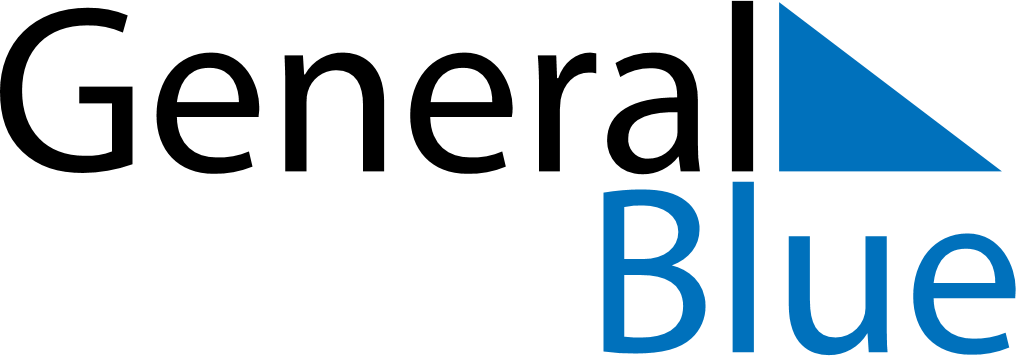 March 2021March 2021March 2021AngolaAngolaSUNMONTUEWEDTHUFRISAT12345678910111213International Woman’s Day141516171819202122232425262728293031